 Lhota pod Hořičkami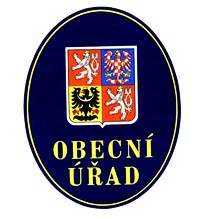 552 05  Hořičky     okr. Náchod    IČO  653993tel/fax 491491243    e:mail : obec.lhotaph@seznam.czbank.spoj.  1183027349/0800mobil  -  603333166Zápis z 13. zasedání Zastupitelstva obec Lhota pod HořičkamiVeřejné zasedání Zastupitelstva obce Lhota pod Hořičkami, které se konalo 20.2.2017 v zasedací místnosti Obecního úřadu, Lhota pod Hořičkami č.p. 21, zahájila starostka obce Darina Kricnarová v 19:00 hod. V době zahájení bylo přítomno celkem 6členů zastupitelstva dle prezenční listiny. Zastupitelstvo Obce Lhota pod Hořičkami je usnášení schopné. 1) Volba zapisovatele a ověřovatelů zápisu Starostka obce navrhla ověřovatele zápisu pana Hanuše a pana Tautze a zapisovatelem pana  Tautze. Nebyly vzneseny žádné protinávrhy.  Zastupitelstvo obce schvaluje ověřovatele zápisu pana Hanuše, pana Tautze a zapisovatelem pana Tautze. Výsledek hlasování: pro 6 – proti 0, zdrželi se 0 Návrh byl přijat2) Schválení programu Starostka obce seznámila přítomné s návrhem programu v souladu s pozvánkou předanou členům zastupitelstva a v souladu s informací zveřejněnou na úřední desce a doplnila body programu: Zastupitelstvo obce schvaluje program zasedání zastupitelstva obce v tomto znění. 1. Volba zapisovatele a ověřovatelů zápisu 2. Schválení programu 3. Schválení podání žádosti na projekt „Protipovodňový poldr“4. Schválení směny pozemku5. Schválení měsíčních odměn zastupitelů a místostarosty6. Navýšení měsíční odměny pro účetní7. Rozpočtové opatření č.18. Vyjádření k výkupu pozemků9. Informace z činnosti OÚ10. DiskuzeVýsledek hlasování: pro 6proti 0, zdrželi se 0 Návrh byl přijat3. Schválení podání žádosti na projekt „Protipovodňový poldr“ Po oslovení 3 firem na cenovou nabídku za projektovou dokumentaci na akci „Protipovodňové opatření v obci Lhota pod Hořičkami – část Světlá“  - DUR – byla nejnižší cenová nabídka od firmy Profesionálové, a.s. za cenu 202.000,-Kč + DPH .  Žádost o dotaci na projektovou dokumentaci  DUR se podá na Královéhradecký kraj, kde je možnost výše dotace 70%.Návrh usnesení č. 21: Zastupitelstvo obce schválilo podání žádosti na projektovou dokumentaci DUR „Protipovodňová opatření v obci Lhota pod Hořičkami – část Světlá.Výsledek hlasování: pro 6 – proti 0, zdrželi se 0 Usnesení č. 21 bylo schváleno.4. Schválení směny pozemkuZ důvodu uskutečnění záměru protipovodňového poldru je nutné , aby Obec Lhota pod Hořičkami vlastnila pozemky pod uvedeným poldrem. Aktuálně  má pozemky v majetku pan Pavel Rudolf ( LV 531, pp 1014 o výměře 11 924 m2 a LV 531, pp 1013 , kde oddělí výměra 11 134 m2, )který souhlasil se směnou za  pozemek LV 1001 ,pp.581 o výměře 23 058 m2)Návrh usnesení č.22 : Zastupitelstvo obce schválilo směnu pozemků od pana Rudolfa pp.531 o výměře 11 924 m2 a část pp.1013 o výměře 11 134 m2 za pozemek v majetku obce  pp.581 o výměře  23 058 m2.Výsledek hlasování: pro 6 – proti 0, zdrželi se 0 Usnesení č. 22 bylo schváleno5. Schválení měsíčních odměn zastupitelů a místostarostyStarostka obce navrhla změnu v odměňování zastupitelů dle 37/2003 Sb. Nařízení vlády platné od 1.1.2017, a to ve výši 400,-Kč měsíčně  a navýšení měsíční odměny pro místostarostu ve výši 7.000,-Kč Návrh usnesení č.23 : Zastupitelstvo obce schválilo navýšení a změnu vyplácení odměn zastupitelů a místostarosty.Výsledek hlasování: pro 6 – proti 0, zdrželi se 0 Usnesení č. 23 bylo schváleno6. Navýšení měsíční odměny pro účetníStarostka obce navrhla navýšení měsíční odměny pro účetní na částku 10.000,-KčNávrh usnesení č.24 : Zastupitelstvo obce schválilo navýšení měsíční odměny pro účetní Výsledek hlasování: pro 6 – proti 0, zdrželi se 0 Usnesení č. 24 bylo schváleno7. Rozpočtové opatřeníč.1Zastupitelstvo obce bylo seznámeno s rozpočtovým opatřením ve výši 54.000,-Kč.Výsledek hlasování: pro 6– proti 0, zdrželi se 0 Usnesení č. 25 bylo schváleno8. Vyjádření k výkupu pozemků SÚS , žádá obec o vyjádření souhlasu s výkupem pozemku p.č.1096 o výměře 477 m2 v obci Lhota pod Hořičkami , k.ú.Světlá, který se nachází pod tělesem silnice č.II/304, v vlastnictví fyzické osoby do majetku KHK. Zastupitelstvo obce souhlasí s výše uvedeným výkupem.9. LípaStarostka obce navrhuje z důvodu ohrožení nemovitostí pokácet první lípu v aleji vedoucí ke středisku ZD Dolany.  Kmen využít k řezbářským slavnostem, které se budou konat v červenci na Hořičkách a výrobek si ponechat v obci.Zastupitelstvo obce souhlasí .11. DiskuzeV dubnu proběhne sběr železného šrotu. Je plánovaný nebezpečný odpad v měsíci květnu a velkoobjemový odpad. Místostarosta informoval o nákupu párty stanu s logem obce. Pan Rudolf navrhuje , aby byl proveden prořez stromů ve Světlé u nádrže.Starostka obce:  Darina KricnarováOvěřovatelé:  Petr Tautz                   Jiří Hanuš 